                БОЙОРОК                                                         РАСПОРЯЖЕНИЕ            « О создании комиссии по списанию материальных ценностей».                       01.04. 2020 й.                   №  16                  01.04.2020 г.      В целях полноценного и достоверного учета за движением материальных ценностей, руководствуясь Федеральным Законом №131-Ф от 06.10.2003 «Об общих принципах организации местного самоуправления в Российской Федерации», Федеральным Законом от 06.12.2011 года № 402-ФЗ «О бухгалтерском учете»,   1. Создать комиссию по списанию материальных ценностей в составе:    Председатель комиссии: Игдеев Роберт Суфиянович – глава                                                сельского поселения    Члены комиссии:             Габдрахимова Зиля Миниахметовна –                                                  управляющий                                                делами администрации ;                                                  Идиятуллина Алия Римовна – специалист                                                1 категории                                                  администрации сельского поселения;                                               Асылбаева Гузалия Галиевна – бухгалтер по                                                материалам МКУ. 2.Распоряжение № 17 от 03.04.2017  года « О создании комиссии по списанию материальных ценностей» считать утратившим силу.3. Контроль за исполнением данного распоряжения оставляю за собой.Глава сельского поселения                                                            Зириклинский сельсовет                                                           Р.С.ИгдеевБАШКОРТОСТАН РЕСПУБЛИКАҺЫШАРАН РАЙОНЫМУНИЦИПАЛЬ РАЙОНЫНЫҢЕРЕКЛЕ АУЫЛ СОВЕТЫАУЫЛ БИЛӘМӘҺЕ ХАКИМИӘТЕ БАШЛЫГЫ452641, Шаран районы, Ерекле ауылы, Дуслык урамы, 2Тел.(34769) 2-54-46, факс (34769) 2-54-45E-mail:zirikss@yandex.ru, http://zirikly. ruИНН 0251000711, ОГРН 1020200612948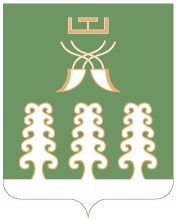             ГЛАВА СЕЛЬСКОГО ПОСЕЛЕНИЯ ЗИРИКЛИНСКИЙ СЕЛЬСОВЕТМУНИЦИПАЛЬНОГО РАЙОНАШАРАНСКИЙ РАЙОН РЕСПУБЛИКИ БАШКОРТОСТАН      452641, Шаранский район, с.Зириклы, ул.Дружбы, 2Тел.(34769) 2-54-46, факс (34769) 2-54-45E-mail:zirikss@yandex.ru, http://zirikly..ruИНН 0251000711, ОГРН 1020200612948